Obec Bělušice Vás srdečně zve na kulturní zážitek, hudební představení „Kvítek Mandragory“ v Divadle Broadway.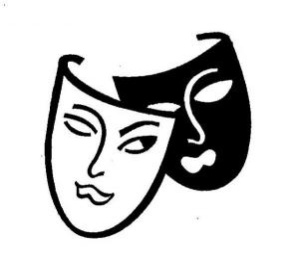 V neděli 1.3.2020 v 11:30 hodin odjezd autobusovou dopravou z Bělušic od OÚ (začátek představení v 15:00 hodin), cena 350 Kč.Zájemci volat na OÚ Bělušice, vstupenky vyzvednout a zaplatit do 20.2.2020.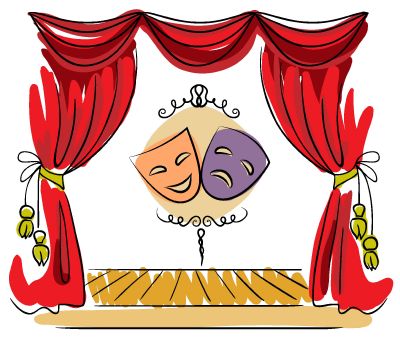 